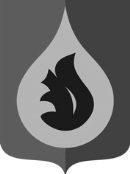 	АДМИНИСТРАЦИЯ	ГОРОДСКОго ПОСЕЛЕНИя федоровскийСУРГУТСКОГО РАЙОНАХАНТЫ-МАНСИЙСКОГО АВТОНОМНОГО ОКРУГА - ЮГРЫП О С Т А Н О В Л Е Н И Е«28» декабря 2017 года                                                                                         №889-п/нпапгт. ФедоровскийОб утверждении программы профилактикинарушений юридическими лицами и индивидуальными предпринимателями обязательных требований при осуществлении муниципального жилищного контроляза техническим состоянием и использованиеммуниципального жилищного фонда, своевременнымвыполнением работ по его содержанию и ремонту и своевременной подготовкой к сезонной эксплуатациина 2018 годВ соответствии с частью 1 статьи 8.2 Федерального закона от 26.12.2008 №294-ФЗ «О защите прав юридических лиц и индивидуальных предпринимателей при осуществлении государственного контроля (надзора) и муниципального контроля»:1. Утвердить программу профилактики нарушений юридическими лицами и индивидуальными предпринимателями обязательных требований при осуществлении муниципального жилищного контроля за техническим состоянием и использованием муниципального жилищного фонда, своевременным выполнением работ по его содержанию и ремонту и своевременной подготовкой к сезонной эксплуатации на 2018 год (далее по тексту - Программа) согласно приложению к настоящему постановлению.2. Управлению жилищно-коммунального хозяйства, земельных и имущественных отношений администрации городского поселения Федоровский уполномоченного на осуществление муниципального жилищного контроля, обеспечить выполнение программы.3. Настоящее постановление вступает в силу после официального опубликования (обнародования).4. Контроль за исполнением постановления возложить на заместителя главы поселения – начальника управления ЖКХ, земельных и имущественных отношений администрации городского поселения Федоровский С.И.Пастушка.Глава городского поселенияФедоровский                                                                                                         Н.У.РудышинПриложение к постановлениюадминистрации городского поселения Федоровскийот 28.12.2017 №889-п/нпаПрограмма профилактики нарушений обязательных требований при осуществлении муниципального жилищного контроля за техническим состоянием и использованием муниципального жилищного фонда, своевременным выполнением работ по его содержанию и ремонту и своевременной подготовкой к сезонной эксплуатации на 2018 год№ п/пНаименованиеМероприятия по профилактике нарушений обязательных требованийСрок исполненияОтветственный1Размещение на официальном сайте органов местного самоуправления администрации городского поселения Федоровский перечней нормативных правовых актов или их отдельных частей, содержащих обязательные требования, оценка соблюдения которых является предметом муниципального жилищного контроля за техническим состоянием и использованием муниципального жилищного фонда, своевременным выполнением работ по его содержанию и ремонту и своевременной подготовкой к сезонной эксплуатации, а также текстов, соответствующих нормативных правовых актов.В течение года (по мере необходимости)должностные лица, уполномоченные на осуществление муниципального жилищного контроля – администрация городского поселения Федоровский2Осуществление информирования юридических лиц, индивидуальных предпринимателей по вопросам соблюдения обязательных требований, в том числе посредством разработки и опубликования руководств по соблюдению обязательных требований, проведения семинаров и конференций, разъяснительной работы в средствах массовой информации и иными способами. В случае изменения обязательных требований – подготовка и распространение комментариев о содержании новых нормативных правовых актов, устанавливающих обязательные требования, внесенных изменениях в действующие акты, сроках и порядке вступления их в действие, а также рекомендаций о проведении необходимых организационных, технических мероприятий, направленных на внедрение и обеспечение соблюдения обязательных требований.В течение года (по мере необходимости)должностные лица, уполномоченные на осуществление муниципального жилищного контроля – администрация городского поселения Федоровский3Обобщение практики осуществления муниципального жилищного контроля за техническим состоянием и использованием муниципального жилищного фонда, своевременным выполнением работ по его содержанию и ремонту и своевременной подготовкой к сезонной эксплуатации и размещение на официальном сайте органов местного самоуправления администрации городского поселения Федоровский соответствующих обобщений, в том числе с указанием наиболее часто встречающихся случаев нарушений обязательных требований с рекомендациями в отношении мер, которые должны приниматься юридическими лицами, индивидуальными предпринимателями в целях недопущения таких нарушений.IV кварталдолжностные лица, уполномоченные на осуществление муниципального жилищного контроля – администрация городского поселения Федоровский4Выдача предостережений о недопустимости нарушения обязательных требований в соответствии с частями 5 - 7 статьи 8.2 Федерального закона от 26.12.2008 № 294-ФЗ «О защите прав юридических лиц и индивидуальных предпринимателей при осуществлении государственного контроля (надзора) и муниципального контроля», если иной порядок не установлен федеральным законом.В течение года (по мере необходимости)должностные лица, уполномоченные на осуществление муниципального жилищного контроля – администрация городского поселения Федоровский5Выдача предписания о прекращении нарушений обязательных требований проверяемых в ходе мероприятий по муниципальному жилищному контролю за техническим состоянием и использованием муниципального жилищного фонда, своевременным выполнением работ по его содержанию и ремонту и своевременной подготовкой сезонной эксплуатации.В течение года (по мере необходимости)должностные лица, уполномоченные на осуществление муниципального жилищного контроля – администрация городского поселения Федоровский6Разработка и утверждение программы профилактики нарушений обязательных требований при осуществлении муниципального жилищного контроля за техническим состоянием и использованием муниципального жилищного фонда, своевременным выполнением работ по его содержанию и ремонту и своевременной подготовкой к сезонной эксплуатации на 2019 год.IV кварталдолжностные лица, уполномоченные на осуществление муниципального жилищного контроля – администрация городского поселения Федоровский